Woche vom 29.01.-02.02.24(KW5)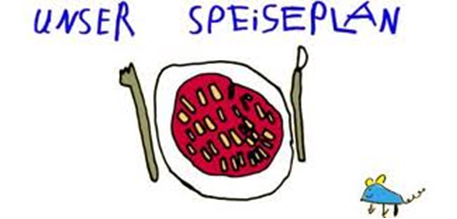 Woche vom 29.01.-02.02.24(KW5)Montag: Fischstäbchen, Ofenkartoffeln, MöhrenDienstag:Ouark-PfannekuchenMittwoch:Valessschnitzel, KartoffelgratinDonnerstag: Reis-Buttergemüse AuflaufFreitag:Semmelknödel, Geschnetzeltes, MöhrenFrühstück und Mittagessen je 3,30 Euro